ČETVRTAK,15.4.2021. HRVATSKI JEZIK-LK,MT,SB PROČITAJ PJESMICU NEKOLIKO PUTA DOK JU  NE NAUČIŠ NAPAMET. 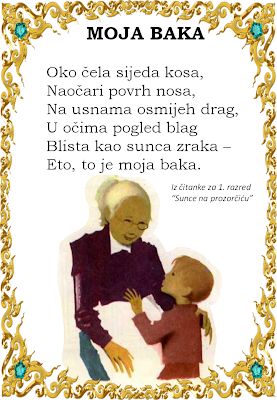 OPIŠI SVOJU BAKU U TRI PUNE REČENICE:1.KAKO SE ZOVE TVOJA BAKA? ________________________________________________________________________________________________________________2.KAKO TVOJA BAKA IZGLEDA? ________________________________________________________________________________________________________________3.ZAŠTO JU VOLIŠ? ________________________________________________________________________________________________________________